Un voyage à _____________________ Un voyage à VancouverMon budgetL’articleLe typeLe coût (avant impôts)Le vol (le coût par personne)Le vol direct Le vol (le coût par personne)Le vol avec une escale L’hébergement (le coût par nuit)Un motel d’une seule chambre L’hébergement (le coût par nuit)Un appartement L’hébergement (le coût par nuit)Une suite familiale La location de voiture (le coût par jour)Une voiture compacte La location de voiture (le coût par jour)Une voiture de sport La location de voiture (le coût par jour)VUSL’activité (le coût par personne)L’activité (le coût par personne)L’activité (le coût par personne)L’activité (le coût par personne)La nourriture (le coût par personne)Le petit-déjeuner La nourriture (le coût par personne)Le déjeunerLa nourriture (le coût par personne)Le dînerL’articleLe type  Le coût (avant impôts)Le vol (le coût par personne)Le vol direct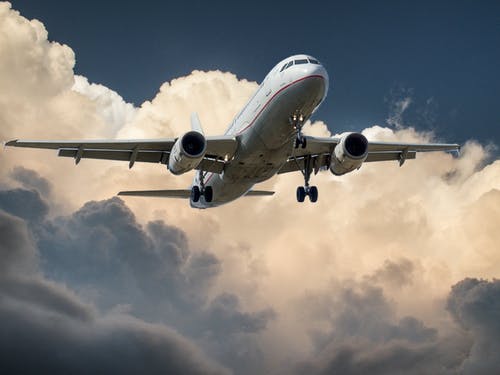 448.35 $Le vol (le coût par personne)Le vol avec une escale399.85 $L’hébergement (le coût par nuit)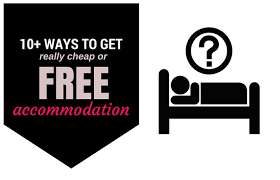 Un motel d’une seule chambre 95.50 $L’hébergement (le coût par nuit)Un appartement120 $L’hébergement (le coût par nuit)Une suite familiale248.78 $La location de voiture (le coût par jour)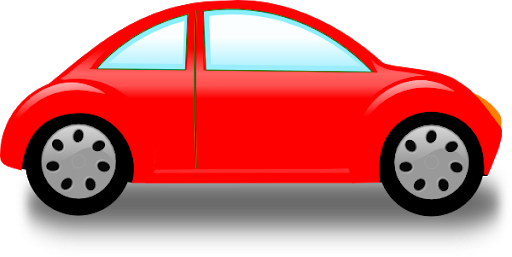 Une voiture compacte85.55 $La location de voiture (le coût par jour)Une voiture de sport175.89 $La location de voiture (le coût par jour)VUS159.99 $L’activité (le coût par personne)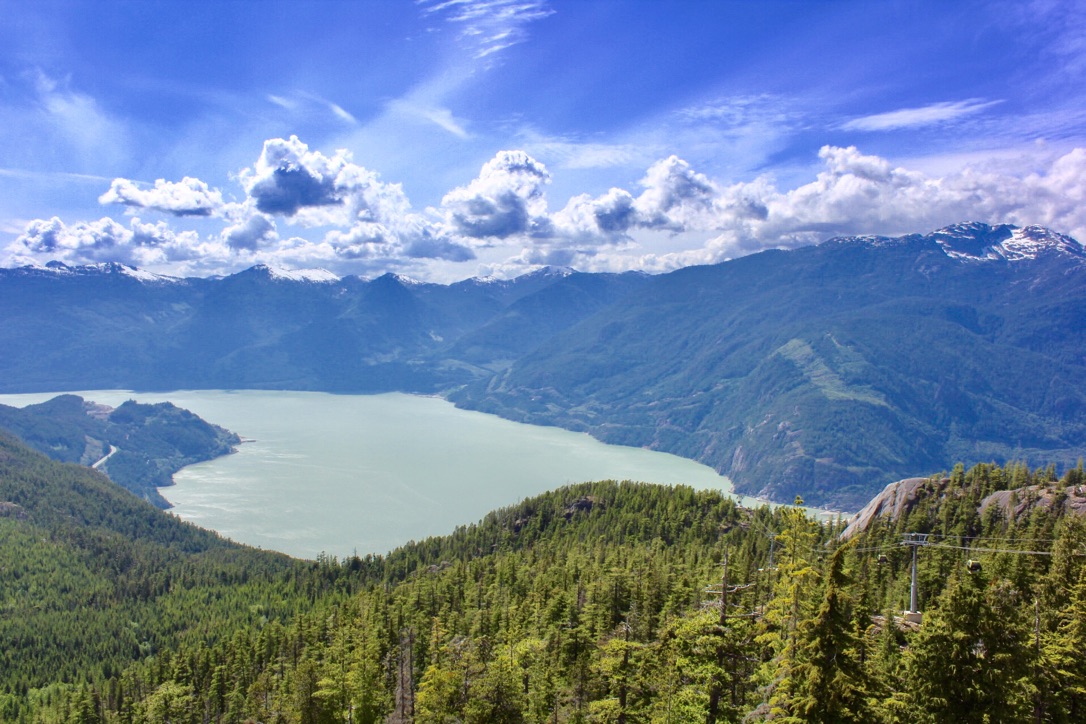 Le parc d’attractions 85.59 $L’activité (le coût par personne)Le musée20.50 $L’activité (le coût par personne)Le pont suspendu53.95 $L’activité (le coût par personne)Une visite à pied 25.99 $ La nourriture (le coût par personne)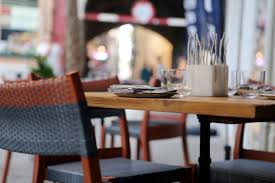 Le fast-food15 $ La nourriture (le coût par personne)Un repas en famille 30 $ La nourriture (le coût par personne)Un restaurant chic 60 $Le transport Le coût pour 2 personnes (Inclure un impôt de 13%)L’argent total restant Le vol (encerclez un)Une escale ou direct ____________$ x 2 x 1.13 = ___________2500 $ -____________ = __________La taille de la location de voiture?__________________________$= _________ - _________= _______ L’hébergementLe coût pour 3 nuits (Inclure un impôt de 13%)Le type?_______________________ $ x 3 x 1.13  = _____________=________ - _________=_________Les activités (3)Le coût pour 2 personnes (Inclure un impôt de 13%)
__________ $ x 2 x 1.13   =_____________ 
__________ $ x 2 x 1.13   =_____________ 
__________ $ x 2 x 1.13   =_____________Le coût total des 3 activités_____________________$=_______ - _________ = _________La nourriture Le coût pour 2 personnes (Inclure un impôt de 13%)Le petit-déjeuner  
__________ $ x 2 x 1.13   =_____________Le déjeuner 
__________ $ x 2 x 1.13   =_____________Le dîner  
__________ $ x 2 x 1.13   =_____________Le coût total de la nourriture 
__________ $ x 3 x 1.13   =_____________
= _______ - _________ = _________Le coût total du voyage_____________________$L’argent restant: ________________$